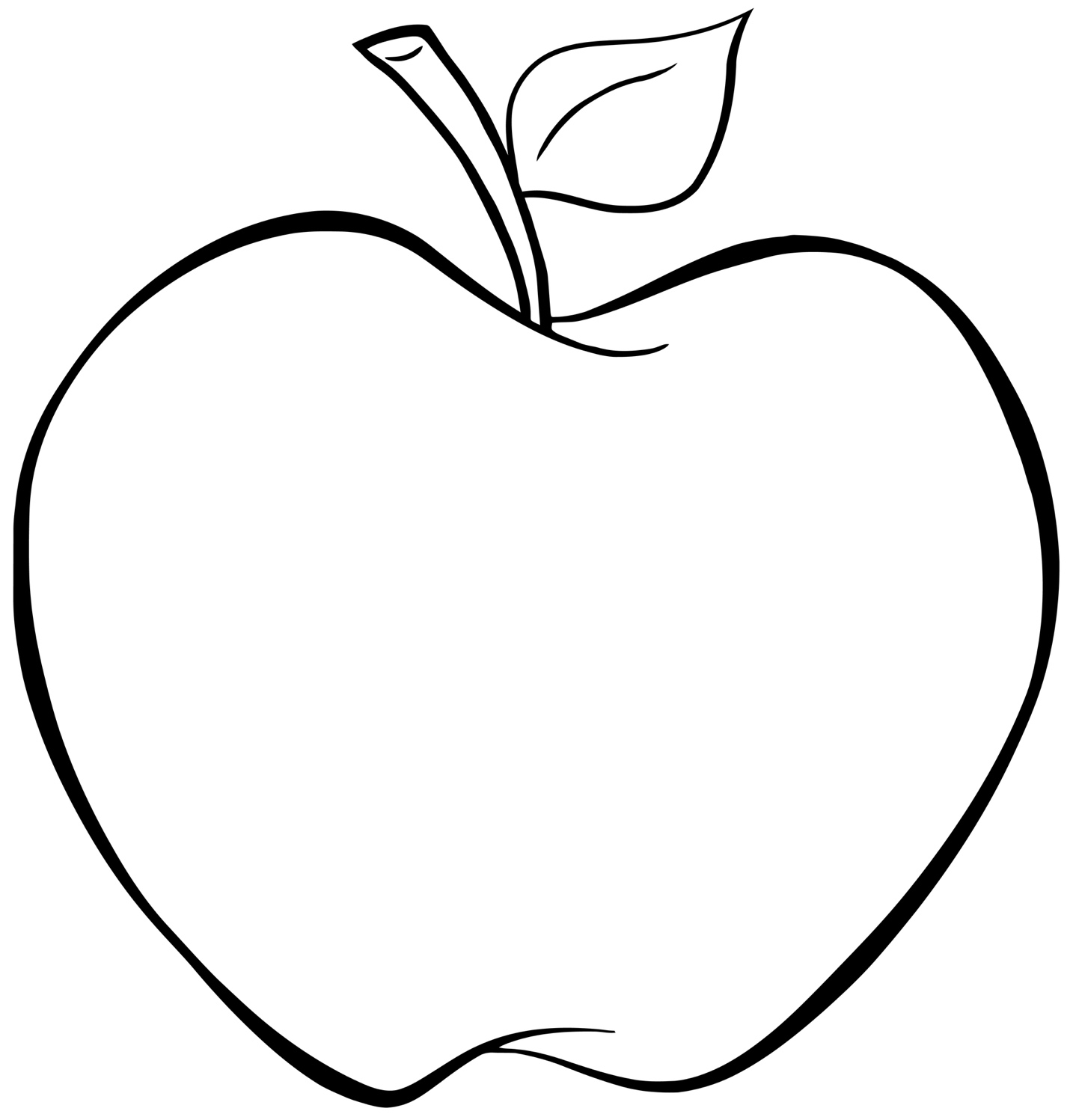 A is for Apple